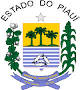                                            Ordem Estadual do Mérito RenascençaTeresina19 de outubro de 2018CavaleiroFrancisco MunizTerceiro Sargento da Polícia Militar do Piauí.  Atual Comandante do Grupamento de Cristino CastroGenilton Wellington de SousaSargento Bombeiro Militar. Atua na área de busca e salvamento na 1ª. Companhia Independente do Corpo de Bombeiros do Piauí. É formado em História pela Universidade Federal do Piauí. Uma homenagem do Governo Estado aos profissionais que enfrentam o perigo para ajudar outras pessoas, colocando a própria vida em risco. São verdadeiros heróis.José Lincoln Ferreira da PonteTenente do Exército Brasileiro, servindo no 25º. Batalhão de Caçadores. É formado em Psicologia, com Especializações em Gestalt-Terapia, em Psicoterapia de Casal e da Família e Psicoterapia em Intervenção em Crise e Prevenção do Suicídio. Victor Ferreira de MoraesNasceu na Fazenda Alagadiço, no município de União. Com dez anos de idade, iniciou sua jornada de pega de gado. Sua história de vaqueiro chega aos cem anos de idade. A homenagem do Governo do Estado aos Vaqueiros que muito bem representam a história e a cultura do povo piauiense.Wherick Felício de LimaMajor da Polícia Militar da Paraíba. Bacharel em Segurança Pública e em Administração, com Especialização em Segurança Pública. Comanda o Grupamento Especializado de Operações em Área de Caatinga.OficialAldenir Pinto do ValePossui graduação em Ciências da Computação e Especialização em Redes de Computadores Pela Universidade Estadual do Piauí. Trabalha há 13 anos na Secretaria de Fazenda como Analista de Sistemas e, atualmente, é Gerente de Projetos e Inovações Tecnológicas. Alexandre Santos da RochaMajor Médico do Exército Brasileiro. Formado em Medicina pela Universidade Federal do Rio de Janeiro. Especialista em Cirurgia do Aparelho Digestivo. É o atual Chefe do Posto Médico de Guarnição de Teresina, vinculado ao 2º. Batalhão de Engenharia da Construção. É Membro do Colégio Brasileiro de Cirurgiões.Alysson Hayalla Oliveira SouzaMajor do Exército Brasileiro.  Formado pela Academia Militar das Agulhas Negras. Foi Chefe da Secção de Serviço Militar da 26ª. CSM. Andressa Janine Gradvohol Aboim de Arêa Leão de Almendra FreitasEmpresária da Moda. Desempenha um papel importante no mundo da moda piauiense, sempre com seu estilo próprio e acompanhando a evolução da moda. É formada em Design de Moda e Pós-Graduanda MBA em Gestão de Empresas, pela Fundação Getúlio Vargas. Fez cursos de História da Arte, Jornalismo de Moda, Vitrinismo, Modelagem e Desenho Técnico, dentre outros. Participou de várias feiras no Brasil e no Mundo.Ani Heinrich SandersSuperintendente Administrativa do Grupo Progresso, um dos maiores do nosso Estado, com investimentos nos municípios de Sebastião Leal, Uruçui, Landri Sales e Guadalupe. Tem como principais atividades: o cultivo de soja, milho, algodão, eucalipto, gerando emprego para centenas de piauienses.Antônio CammisecraNascido em Nápoles, na Itália. Formou-se com louvor em Engenharia Mecânica. Obteve MBA Executivo. Ingressou no Departamento Internacional do Grupo Enel, passando, anos depois, a Gerente de Desenvolvimento de Negócios na América Latina. A empresa é totalmente comprometida com a produção de energias renováveis, reconhecida como uma das mais bem sucedidas mundialmente. Carolina MourãoJornalista e articuladora política da agenda em defesa dos animais no Brasil, a piauiense preside a Confederação Brasileira de Proteção Animal. É mentora e articuladora da construção do Partido Animais, o primeiro da América Latina, já registrado junto ao TSE, propondo um novo modelo cultural e econômico para o Brasil, substituindo a exploração animal como padrão econômico.Cláudia Amorim AguiarAtriz, Diretora e Professora. Iniciou a vida artística no Grupo Raízes. Fez faculdade de Artes, graduando-se em Licenciatura Plena em Artes Cênicas, em Brasília. Durante muitos anos, participou do elenco da peça “Batalha do Jenipapo”. Encontra-se preparando o seu segundo monólogo, com previsão de estreia para 2019.Claudiene Sousa OliveiraFormada em Filosofia, com Pós-Graduação em Gestão Pública. Na gestão pública, coordenou os Conselhos Escolares e gerenciou o Orçamento Participativo na Seplan. Em 2011, lançou-se no ramo da iniciativa privada, com uma proposta inovadora e sustentável de lavagem e limpeza de veículos, respeitando o meio ambiente e primando pela qualidade e responsabilidade social. Ocupa o cargo de Diretora Institucional da Associação de Mulheres d´Negócios do Piauí.Cristiano Natalício Neves de OliveiraAnalista do Tesouro Estadual do Piauí. É o Diretor de Gestão Financeira Estadual da Sefaz. É graduado em Ciências Contábeis, com Pós-graduação em Gestão Pública.Djanira Alencar Sousa SilvaPedagoga atuando na área educacional desde 1990. É Especialista em Tecnologias em Educação. Atualmente, é a Gestora do Centro de Ensino Médio de Tempo Integral João Henrique de Almeida Sousa, destaque na Rede Estadual de Ensino com grande pontuação no IDEB e nas provas do ENEM.Edmar Júnior Silva de OliveiraKadosh Olive é um artista e autodidata múltiplo. Ator, ativista dos Direitos Humanos, educador popular, vanguardista e progressista. Atua na prática de cuidado da saúde mental por meio do teatro e das artes integradas. Iniciou seus estudos na Escola Técnica de Teatro Gomes Campos. Tem se destacado em importantes causas humanitárias. Foi destaque no V Prêmio Juíza Patrícia Acioli, realizado pela Associação dos Magistrados do Rio de Janeiro, e indicado ao Prêmio Innovare.Eduardo Portugal PedreiraNatural de Salvador. É Engenheiro Civil. Tem Mestrado em Administração e MBA para Executivos. Preside o Conselho Administrativo da Sociedade Nacional de Apoio Rodoviário e Turístico, com larga experiência de mais de quarenta anos em construir, operar e manter terminais rodoviários em todo o país, a exemplo do Terminal Rodoviário Lucídio Portella.Francisco Alberto de AraújoChico Alberto, radialista profissional piauiense. Trabalha há quatro décadas no rádio piauiense. Iniciou na Rádio Difusora de Teresina. É repórter de cidade e política na Rádio Antares.Igor Carvalho CabralFormado em Comunicação Social, com habilitação em Publicidade e Propaganda. Proprietário do “Arthe”, escritório plural para desenvolver projetos culturais, cenográficos e comunicação. É o único piauiense pertencente ao Master Class do MASP – Museu de Arte de São Paulo, o que lhe qualifica como especialista em produção de arte, cenografia, curadoria, história da arte e conservação de acervo. Pela Secult, foi responsável pela cenografia e arte dos principais teatros e centros culturais do Piauí. Igreja Batista Nacional BereanaFundada em 1983, a Igreja comemora seu Jubileu de 35 anos de evangelização. Fica no Conjunto Mocambinho, com cerca de 2.500 membros, com expansão em União, Boa Hora, Jaicós, Bem Jesus, São Paulo e nos EEUU, prestando serviços na área social.Iliana Maria Nunes SimplícioLilly Araújo é o seu nome artístico. Sua história com a música começou aos 17 anos, cantando nas noites de Teresina. Integrou a Banda Bali, uma das maiores expressões musicais do Piauí. Há quase dez anos, lançou sua carreia solo, tornando-se uma das cantoras mais reconhecidas do nosso Estado.  Januário da Ponte LopesAuditor Fiscal da Fazenda Estadual. Formado em Engenharia Civil, com Pós-graduação em Auditoria Fisco-Contábil. É o Diretor de Projetos Estratégicos Avançados da Secretaria de Fazenda do Estado.Jéssica Souza de CarvalhoNatural de Parnaíba, a estudante de Medicina, Jéssica Carvalho, hoje com 23 anos, venceu o Miss Brasil Mundo 2018. Com a conquista, o Piauí levou pela primeira vez o título, após 60 anos da realização do certame. Nossa Miss é idealizadora de dois projetos sociais: uma oficina de redação voltada para o ensino da escrita para alunos carentes e o “Vamos Conversar?”, com foco na prevenção à depressão e suicídio. Joselito Luiz LovattoÉ gaúcho de Sananduva. Formado em Engenharia Florestal, com Pós-graduação em Administração de Recursos Humanos.  É o proprietário da empresa Eco Empreendimentos Ambientais Ltda, com atuação em Santa Catarina, Rio Grande do Sul e no Piauí, com filial em Teresina, unidade estabelecida com capacidade de produção de 15 milhões de mudas/ano. A Viveiro Florestal Teresina possui alta tecnologia de produção.Lívio Carvalho BonfimGraduado em Direito, com Pós-graduação em Direito Civil em Direito e Processo do Trabalho. É Procurador do Estado do Piauí.Luana Alessandra RoederÉ natural de Teresina e possui dupla nacionalidade: Brasileira e Alemã. É Bacharel em Relações Internacionais pela Universidade Brasília.  Foi contemplada com Bolsa-Prêmio de Vocação para a Diplomacia do Instituto Rio Branco. Hoje é Terceira Secretária da Carreira de Diplomacia do Ministério das Relações Exteriores. Mas, a história de vida dessa piauiense de 29 anos nos traz ainda muito mais orgulho. Luana foi abandonada ao nascer na Maternidade Dona Evangelina Rosa. Foi levada para o Orfanato João Maria de Deus e tornou-se uma das primeiras Diplomatas negras do Brasil.Luciano Nascimento BrandãoDiretor e Ator. Iniciou seus estudos em teatro na Oficina Permanente de Teatro Procópio Ferreira. Há mais de quinze anos, participa de mostras teatrais como ator ou diretor. Foi Diretor da Biblioteca Pública Desembargador Cromwell de Carvalho, em Teresina.Luís Eduardo Dias de FigueirêdoGraduado em Design de Interiores, graduando em Arquitetura e Urbanismo, com Pós-graduação em Master em Arquitetura e Urbanismo e em Iluminação. Forte expoente, com seu talento, o jovem teresinense já ganhou o mercado em outros estados, como o nosso vizinho Maranhão, onde periodicamente está à frente de grandes produções, tendo já assinou projetos cenográficos no exterior.Maria das Mercês da Silveira CarvalhoDona Mercês nasceu em Jaicós. Estudou em Petrolina, Pernambuco. Foi professora. Após o nascimento das filhas, veio morar em Teresina, período em que iniciou suas atividades profissionais na Assembleia Legislativa, onde chegou ao cargo de Diretora Administrativa.Maria Teresa de Freitas LiraTetê Lira, como é conhecida por todos, é Secretária da Presidência da Assembleia Legislativa do Estado do Piauí há 25 anos. Trabalho reconhecido pelos parlamentares e servidores daquela Casa Legislativa. Pessoa querida. Desempenha o seu papel com excelência e dedicação.Matheus Freitas Rocha BastosDiplomata. Cursou Relações Internacionais em Brasília. É Terceiro-Secretário no Ministério das Relações Exteriores.Naiza Ferreira de PaivaDiretora da Unidade Escolar Adamir Leal. É formada em Administração e Supervisão pela Universidade Estadual do Piauí, com Especialização em Psicopedagogia Clínica e Institucional. Tem trinta anos dedicados a gestão escolar.Urias Silva VasconcelosDe família humilde, filho de lavradores, o cirurgião-dentista sempre estudou em escola pública. Foi aluno do então Cursinhos Populares, pré-vestibular, projeto de inclusão de alunos de escolas públicas nas universidades. Cursou Odontologia na Universidade Federal do Piauí. Possui Mestrado em Odontologia, com vários prêmios e títulos de Menção Honrosa. ComendadorCristovam Colombo dos Santos CruzBacharel em Contábeis e em Direito. Especialista em Contabilidade e em Direito Tributário. Mestre em Economia do Setor Privado.  É Auditor Fiscal de Tributos Estaduais da Secretaria de Fazenda, onde exerce o cargo de Superintendente de Gestão, Logística e Tecnologia. É Professor Universitário.Flávio ChaibEngenheiro Civil. Bacharel em Direito. Mestre em Administração-Finanças de Empresas e em Direito Tributário. É Auditor Fiscal de Tributos. Exerceu os cargos de Diretor de Fiscalização de Mercadorias em Trânsito e Conselheiro do Tribunal Administrativo de Recursos Fiscais na Sefaz, de onde, atualmente, é Chefe de Gabinete. É Professor Efetivo de Direito Administrativo na Uespi.Guilherme Antônio Lopes de OliveiraPiauiense, tornou-se o Doutor mais jovem do Brasil, aos 26 anos de idade, ao defender sua tese na Universidade Federal do Piauí. De origem humilde, cursou Biomedicina, através de bolsa integral do Prouni. Fez o Doutorado de Biotecnologia e estágio no Departamento de Farmacologia na Universidade de Sevilla, na Espanha. É Professor Universitário, desenvolvendo um trabalho de incentivo à educação com foco nos adolescentes e jovens.Luiz Eduardo do Nascimento BastosPadre Luiz Eduardo é formado em Pedagogia – Habilitação em Magistério, em Teologia e Bacharelado e Mestrado em Missiologia pela Pontifícia Universidade Urbaniana, de Roma (na Itália).  Professor Universitário. Teve várias funções na Arquidiocese de Teresina, ocupando, atualmente, o de Vigário Paroquial da Paróquia de Nossa Senhora de Fátima, em Teresina.Marcos Antônio Celestino de SousaAuditor Fiscal da Fazenda Estadual. É formado em Engenharia Civil e em Licenciatura Plena de Professores da Parte de Formação Especial, com Pós-graduação em Construção Civil. Professor do IFPI. Integra a equipe de Projetos Estratégicos Avançados da Sefaz.Ney Ferraz JúniorAdvogado, Professor e Servidor Público Federal. É o Superintendente Estadual do INSS no Piauí. Graduado em Direito pela Universidade Federal do Piauí. Especialista em Direito Público e em Direito Eleitoral. Mestre em Direito pela Universidade Católica de Brasília. Ricjardeson Rocha DiasBacharel em Ciências Contábeis, com Pós-graduação em Especialização em Contabilidade Aplicada ao Setor Público.  Professor Universitário. Representa o Estado do Piauí no Grupo Nacional de Gestores das Finanças Estaduais. Exerce a função de Contador-Geral do Estado desde 2015.Rômulo Gonçalves BarbosaTenente-Coronel Engenheiro. É o Subcomandante do 2º. Batalhão de Engenharia e Construção. É piauiense, natural de Fronteiras. Grande OficialUbiratan PotyGeneral de Divisão. Oriundo do Colégio Militar de Fortaleza, incorporou às fileiras do Exército em 1978. Exerce a função de Chefe do Centro de Inteligência do Exército, em Brasília.Grã-CruzOthelino Nova Alves NetoDeputado Estadual. Com uma atuação focada para o combate às desigualdades sociais, é o atual Presidente da Assembleia Legislativa do Estado do Maranhão. É Jornalista, Economista e Auditor. Possui Pós-graduação em Marketing Político. 